Austrittserklärung Abteilung Lubra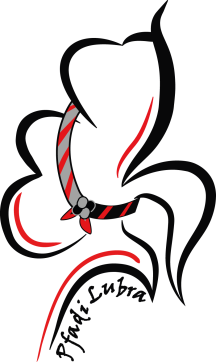 Ich trete aus der Pfadi Lubra aus.□ Ich bin jedoch bereit, auch wieder mal mit anzupacken, wenn Not in der Pfadi ist.□ Ich kann mir vorstellen, zu einem späteren Zeitpunkt (ca.________) wieder einzusteigen.□ Ich würde gerne die Pfadi Lubra als Passivmitglied (30.-/Jahr) unterstützen.Austrittsgrund:Vom Pfadi auszufüllen (wenn über 18):Ich komme nicht mehr in die Pfadi, weil____________________________________________________________________________________________________________________________________________________________________________________________________________________________________________________________________________________________________________________________________
Datum & Ort: __________________________   Unterschrift: _________________________Von den Eltern auszufüllen (wenn Kind unter 18):Mein Kind kommt nicht mehr in die Pfadi,weil____________________________________________________________________________________________________________________________________________________________________________________________________________________________________________________________________________________________________________________________
Datum & Ort: __________________________   Unterschrift: _________________________Bemerkungen: ________________________________________________________________________________________________________________________________________________________________________________________________________________________________________________________________________________________________________Ehrliche Antworten tragen dazu bei, unsere Arbeit stetig verbessern zu können. Danke schön!Name:Vorname:Pfadiname:Strasse:Pfadieinheit:PLZ/Ort:Natel:E-Mail:Telefon:Geb. Datum:Diese Austrittserklärung bitte senden an:Knox/Anton Grebenarov, Habermehlerweg 4, 3454 Sumiswald